Modern Luxury – Angeleno, Austin Way, Houston, Orange County, Silicon Valley, VegasJanuary/February 2018 issue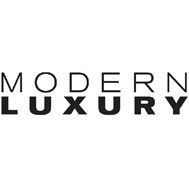 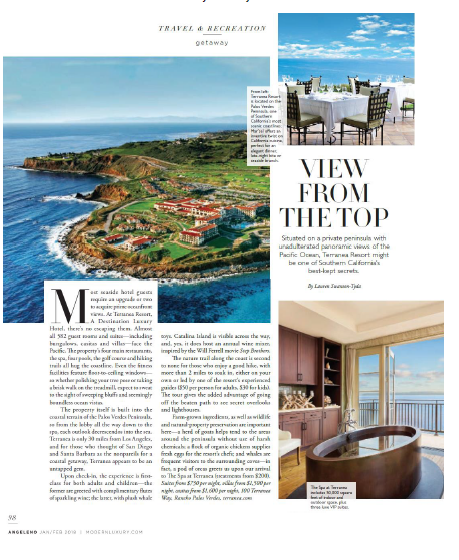 